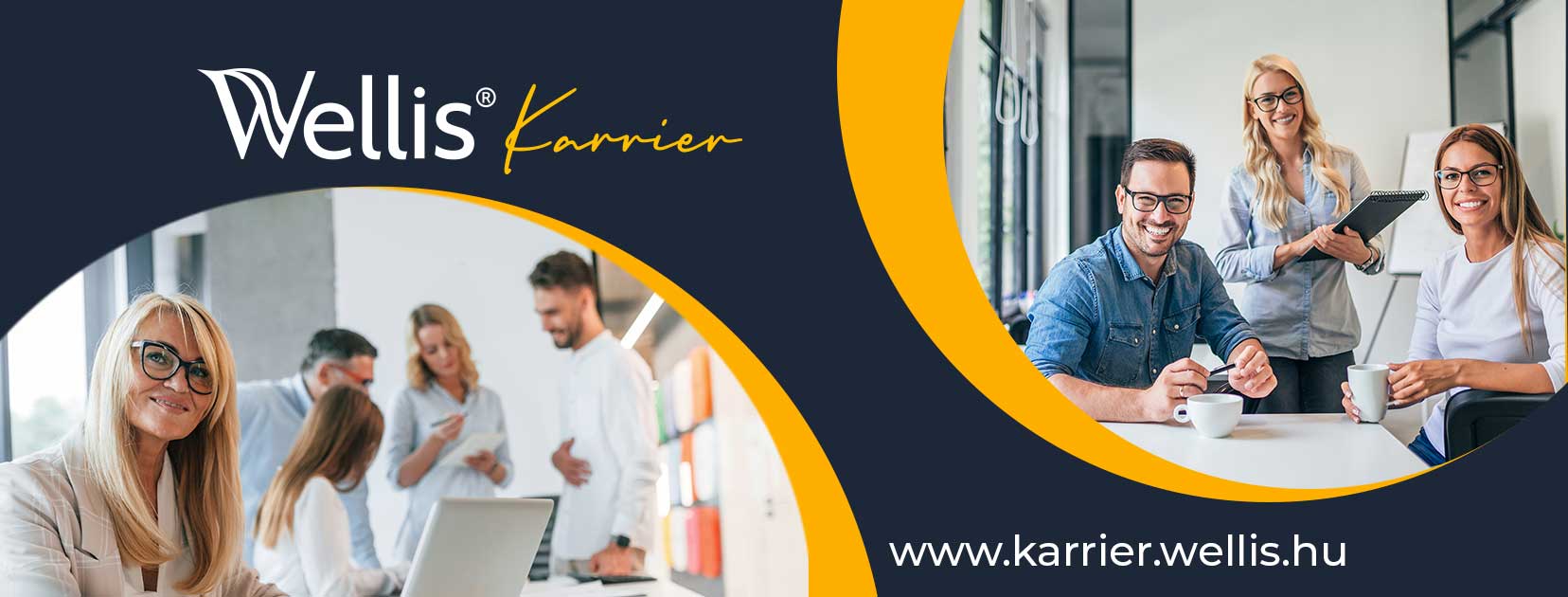 Mérnök vagy? Foglalkoztat a karbantartás és otthon vagy mind a mechanikus, mind az elektronikus gépek területén? Esetleg, még a robotika is érdekel? Ebben az esetben vár Téged is a Wellis, a világ egyik vezető jakuzzi gyártója: Karbantartó mérnök pozícióba!Mivel kell foglalkoznod nálunk?Műanyag- fém-, és faipari területen is tevékenykedünk, de automata, esetenként robottechnikai és mechanikus gépekkel is találkozhatsz, melyek telepítésében, karbantartásában számítunk aktív részvételreKülföldi gépbeszállítókkal, technikusokkal kell kapcsolatot tartanod angol nyelvenKarbantartói dokumentációs rendszert kell működtetni, ellenőrizni és fejleszteniBerendezések OEE központú üzemeltetésében kell irányt mutatnodKapacitásnövelő fejlesztéseket kell felkutatnod és a Tartalék alkatrész rendszer működtetésében Mit kapsz ezért tőlünk?Jól képzett kollégáid lesznek, akik mindent megtesznek azért, hogy tanuljanak tőled, de Te is fejlődhessKreatív pozíció, ahol nem csak, hogy hagyjuk, de el is várjuk a saját ötleteketVersenyképes, megegyezés szerinti alapbérBejárási támogatás törvényi minimum feletti összeggelCéges mobiltelefon és laptopAz alapbéreden kívül számíthatsz cafeteriára, valamint dolgozói kedvezményekre, melyet bármikor igénybe vehetszTámogató vezető, aki maga is aktív részt vállal a feladatok elvégzésébőlÉs amit tőled várunk ezért cserébe:Felsőfokú műszaki irányultságú végzettségReleváns, gyártásban szerzett, legalább 3-5 év tapasztalatKommunikációképes angol nyelvtudás (írásban és szóban egyaránt)Rugalmasság, kreatív gondolkodás, önálló munkavégzés, proaktív hozzáállásCsapatban történő munkavégzésMunkavégzés helye: 3600 Ózd, Dózsa György út 54.További információkért és jelentkezésért látogass el karrier oldalunkra, vagy keress minket az alábbi elérhetőségeken:Telefon: +3620/258-7344			E-mail: vajanyi.nikolett@wellis.hu